زانكۆی سه‌ڵاحه‌دین-هه‌ولێر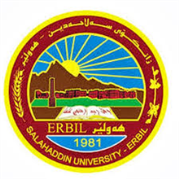 كۆلێژی:زانست به‌شی: زانستەکانی زەوی و نەوتژمێریاری                                                  فۆرمی سه‌روانه‌ی زێده‌كی مامۆستایان                                      مانگی: ١٠ڕۆژ/ كاتژمێر8:30-9:309:30-10:3010:30-11:3011:30-12:3012:30-1:301:30-2:302:30-3:303:30-4:304:30-5:30شەممەیەك شەممەPalaeontology(Th.)2nd GeoPalaeontology(Th.)2nd GeoPalaeontology(Pract.)2CPalaeontology(Pract.)2Cدوو شەممەPalaeontology(Pract.)2DPalaeontology(Pract.)2Dسێ شەممەچوار شەممەپێنج شەممەPalaeontology(Pract.)2APalaeontology(Pract.)2APalaeontology(Pract.)2BPalaeontology(Pract.)2Bڕۆژڕۆژڕێكه‌وتتیۆری تیۆری پراكتیكیژمارەی سەروانەڕۆژڕێكه‌وتتیۆری پراكتیكیژمارەی سەروانەشەممەشەممەشەممەیەك شەمەیەك شەمە2/10/22یەك شەمە9/10/22دوو شەمەدوو شەمە3/10/22 2224دوو شەمە10/10/22224سێ شەمەسێ شەمە4/10/2222سێ شەمە11/10/2222چوار شەمەچوار شەمە5/10/22چوار شەمە12/10/22پێنج شەمەپێنج شەمە6/10/2244پێنج شەمە13/10/2244سه‌رپه‌رشتی پرۆژه‌ی ده‌رچونسه‌رپه‌رشتی پرۆژه‌ی ده‌رچونسه‌رپه‌رشتی پرۆژه‌ی ده‌رچونسه‌رپه‌رشتی پرۆژه‌ی ده‌رچونسه‌رپه‌رشتی پرۆژه‌ی ده‌رچونكۆى كاتژمێره‌كانكۆى كاتژمێره‌كانكۆى كاتژمێره‌كان1010كۆى كاتژمێره‌كانكۆى كاتژمێره‌كان1010ڕۆژڕۆژڕێكه‌وتتیۆری تیۆری پراكتیكیژمارەی سەروانەڕۆژڕێكه‌وتتیۆری پراكتیكیژمارەی سەروانەشەممەشەممەشەممەیەك شەمەیەك شەمە16/10/22یەك شەمە23/10/22دوو شەمەدوو شەمە17/10/222224دوو شەمە24/10/22224سێ شەمەسێ شەمە18/10/2222سێ شەمە25/10/2222چوار شەمەچوار شەمە19/10/22چوار شەمە26/10/22پێنج شەمەپێنج شەمە20/10/2244پێنج شەمە27/10/2244سه‌رپه‌رشتی پرۆژه‌ی ده‌رچونسه‌رپه‌رشتی پرۆژه‌ی ده‌رچونسه‌رپه‌رشتی پرۆژه‌ی ده‌رچونسه‌رپه‌رشتی پرۆژه‌ی ده‌رچونسه‌رپه‌رشتی پرۆژه‌ی ده‌رچونكۆى كاتژمێره‌كانكۆى كاتژمێره‌كانكۆى كاتژمێره‌كان1010كۆى كاتژمێره‌كانكۆى كاتژمێره‌كان1010ڕۆژڕێكه‌وتتیۆری پراكتیكیژمارەی سەروانەناوی مامۆستا: مجید تۆما حنانازناوی زانستی: مامۆستابەشوانەى ياسايى: ١٠ کاتژمیربەشوانەی هەمواركراو: ٨ کاتژمیرته‌مه‌ن: ٦١ سالكۆی سەروانە: ٨ کاتژمیرهۆكاری دابه‌زینی نیساب: تەمەنناوی مامۆستا: مجید تۆما حنانازناوی زانستی: مامۆستابەشوانەى ياسايى: ١٠ کاتژمیربەشوانەی هەمواركراو: ٨ کاتژمیرته‌مه‌ن: ٦١ سالكۆی سەروانە: ٨ کاتژمیرهۆكاری دابه‌زینی نیساب: تەمەنناوی مامۆستا: مجید تۆما حنانازناوی زانستی: مامۆستابەشوانەى ياسايى: ١٠ کاتژمیربەشوانەی هەمواركراو: ٨ کاتژمیرته‌مه‌ن: ٦١ سالكۆی سەروانە: ٨ کاتژمیرهۆكاری دابه‌زینی نیساب: تەمەنناوی مامۆستا: مجید تۆما حنانازناوی زانستی: مامۆستابەشوانەى ياسايى: ١٠ کاتژمیربەشوانەی هەمواركراو: ٨ کاتژمیرته‌مه‌ن: ٦١ سالكۆی سەروانە: ٨ کاتژمیرهۆكاری دابه‌زینی نیساب: تەمەنناوی مامۆستا: مجید تۆما حنانازناوی زانستی: مامۆستابەشوانەى ياسايى: ١٠ کاتژمیربەشوانەی هەمواركراو: ٨ کاتژمیرته‌مه‌ن: ٦١ سالكۆی سەروانە: ٨ کاتژمیرهۆكاری دابه‌زینی نیساب: تەمەنناوی مامۆستا: مجید تۆما حنانازناوی زانستی: مامۆستابەشوانەى ياسايى: ١٠ کاتژمیربەشوانەی هەمواركراو: ٨ کاتژمیرته‌مه‌ن: ٦١ سالكۆی سەروانە: ٨ کاتژمیرهۆكاری دابه‌زینی نیساب: تەمەنناوی مامۆستا: مجید تۆما حنانازناوی زانستی: مامۆستابەشوانەى ياسايى: ١٠ کاتژمیربەشوانەی هەمواركراو: ٨ کاتژمیرته‌مه‌ن: ٦١ سالكۆی سەروانە: ٨ کاتژمیرهۆكاری دابه‌زینی نیساب: تەمەنشەممە27/ 4ناوی مامۆستا: مجید تۆما حنانازناوی زانستی: مامۆستابەشوانەى ياسايى: ١٠ کاتژمیربەشوانەی هەمواركراو: ٨ کاتژمیرته‌مه‌ن: ٦١ سالكۆی سەروانە: ٨ کاتژمیرهۆكاری دابه‌زینی نیساب: تەمەنناوی مامۆستا: مجید تۆما حنانازناوی زانستی: مامۆستابەشوانەى ياسايى: ١٠ کاتژمیربەشوانەی هەمواركراو: ٨ کاتژمیرته‌مه‌ن: ٦١ سالكۆی سەروانە: ٨ کاتژمیرهۆكاری دابه‌زینی نیساب: تەمەنناوی مامۆستا: مجید تۆما حنانازناوی زانستی: مامۆستابەشوانەى ياسايى: ١٠ کاتژمیربەشوانەی هەمواركراو: ٨ کاتژمیرته‌مه‌ن: ٦١ سالكۆی سەروانە: ٨ کاتژمیرهۆكاری دابه‌زینی نیساب: تەمەنناوی مامۆستا: مجید تۆما حنانازناوی زانستی: مامۆستابەشوانەى ياسايى: ١٠ کاتژمیربەشوانەی هەمواركراو: ٨ کاتژمیرته‌مه‌ن: ٦١ سالكۆی سەروانە: ٨ کاتژمیرهۆكاری دابه‌زینی نیساب: تەمەنناوی مامۆستا: مجید تۆما حنانازناوی زانستی: مامۆستابەشوانەى ياسايى: ١٠ کاتژمیربەشوانەی هەمواركراو: ٨ کاتژمیرته‌مه‌ن: ٦١ سالكۆی سەروانە: ٨ کاتژمیرهۆكاری دابه‌زینی نیساب: تەمەنناوی مامۆستا: مجید تۆما حنانازناوی زانستی: مامۆستابەشوانەى ياسايى: ١٠ کاتژمیربەشوانەی هەمواركراو: ٨ کاتژمیرته‌مه‌ن: ٦١ سالكۆی سەروانە: ٨ کاتژمیرهۆكاری دابه‌زینی نیساب: تەمەنناوی مامۆستا: مجید تۆما حنانازناوی زانستی: مامۆستابەشوانەى ياسايى: ١٠ کاتژمیربەشوانەی هەمواركراو: ٨ کاتژمیرته‌مه‌ن: ٦١ سالكۆی سەروانە: ٨ کاتژمیرهۆكاری دابه‌زینی نیساب: تەمەنیەك شەمە28/ 4ناوی مامۆستا: مجید تۆما حنانازناوی زانستی: مامۆستابەشوانەى ياسايى: ١٠ کاتژمیربەشوانەی هەمواركراو: ٨ کاتژمیرته‌مه‌ن: ٦١ سالكۆی سەروانە: ٨ کاتژمیرهۆكاری دابه‌زینی نیساب: تەمەنناوی مامۆستا: مجید تۆما حنانازناوی زانستی: مامۆستابەشوانەى ياسايى: ١٠ کاتژمیربەشوانەی هەمواركراو: ٨ کاتژمیرته‌مه‌ن: ٦١ سالكۆی سەروانە: ٨ کاتژمیرهۆكاری دابه‌زینی نیساب: تەمەنناوی مامۆستا: مجید تۆما حنانازناوی زانستی: مامۆستابەشوانەى ياسايى: ١٠ کاتژمیربەشوانەی هەمواركراو: ٨ کاتژمیرته‌مه‌ن: ٦١ سالكۆی سەروانە: ٨ کاتژمیرهۆكاری دابه‌زینی نیساب: تەمەنناوی مامۆستا: مجید تۆما حنانازناوی زانستی: مامۆستابەشوانەى ياسايى: ١٠ کاتژمیربەشوانەی هەمواركراو: ٨ کاتژمیرته‌مه‌ن: ٦١ سالكۆی سەروانە: ٨ کاتژمیرهۆكاری دابه‌زینی نیساب: تەمەنناوی مامۆستا: مجید تۆما حنانازناوی زانستی: مامۆستابەشوانەى ياسايى: ١٠ کاتژمیربەشوانەی هەمواركراو: ٨ کاتژمیرته‌مه‌ن: ٦١ سالكۆی سەروانە: ٨ کاتژمیرهۆكاری دابه‌زینی نیساب: تەمەنناوی مامۆستا: مجید تۆما حنانازناوی زانستی: مامۆستابەشوانەى ياسايى: ١٠ کاتژمیربەشوانەی هەمواركراو: ٨ کاتژمیرته‌مه‌ن: ٦١ سالكۆی سەروانە: ٨ کاتژمیرهۆكاری دابه‌زینی نیساب: تەمەنناوی مامۆستا: مجید تۆما حنانازناوی زانستی: مامۆستابەشوانەى ياسايى: ١٠ کاتژمیربەشوانەی هەمواركراو: ٨ کاتژمیرته‌مه‌ن: ٦١ سالكۆی سەروانە: ٨ کاتژمیرهۆكاری دابه‌زینی نیساب: تەمەندوو شەمە29/ 4ناوی مامۆستا: مجید تۆما حنانازناوی زانستی: مامۆستابەشوانەى ياسايى: ١٠ کاتژمیربەشوانەی هەمواركراو: ٨ کاتژمیرته‌مه‌ن: ٦١ سالكۆی سەروانە: ٨ کاتژمیرهۆكاری دابه‌زینی نیساب: تەمەنناوی مامۆستا: مجید تۆما حنانازناوی زانستی: مامۆستابەشوانەى ياسايى: ١٠ کاتژمیربەشوانەی هەمواركراو: ٨ کاتژمیرته‌مه‌ن: ٦١ سالكۆی سەروانە: ٨ کاتژمیرهۆكاری دابه‌زینی نیساب: تەمەنناوی مامۆستا: مجید تۆما حنانازناوی زانستی: مامۆستابەشوانەى ياسايى: ١٠ کاتژمیربەشوانەی هەمواركراو: ٨ کاتژمیرته‌مه‌ن: ٦١ سالكۆی سەروانە: ٨ کاتژمیرهۆكاری دابه‌زینی نیساب: تەمەنناوی مامۆستا: مجید تۆما حنانازناوی زانستی: مامۆستابەشوانەى ياسايى: ١٠ کاتژمیربەشوانەی هەمواركراو: ٨ کاتژمیرته‌مه‌ن: ٦١ سالكۆی سەروانە: ٨ کاتژمیرهۆكاری دابه‌زینی نیساب: تەمەنناوی مامۆستا: مجید تۆما حنانازناوی زانستی: مامۆستابەشوانەى ياسايى: ١٠ کاتژمیربەشوانەی هەمواركراو: ٨ کاتژمیرته‌مه‌ن: ٦١ سالكۆی سەروانە: ٨ کاتژمیرهۆكاری دابه‌زینی نیساب: تەمەنناوی مامۆستا: مجید تۆما حنانازناوی زانستی: مامۆستابەشوانەى ياسايى: ١٠ کاتژمیربەشوانەی هەمواركراو: ٨ کاتژمیرته‌مه‌ن: ٦١ سالكۆی سەروانە: ٨ کاتژمیرهۆكاری دابه‌زینی نیساب: تەمەنناوی مامۆستا: مجید تۆما حنانازناوی زانستی: مامۆستابەشوانەى ياسايى: ١٠ کاتژمیربەشوانەی هەمواركراو: ٨ کاتژمیرته‌مه‌ن: ٦١ سالكۆی سەروانە: ٨ کاتژمیرهۆكاری دابه‌زینی نیساب: تەمەنسێ شەمە30/ 4ناوی مامۆستا: مجید تۆما حنانازناوی زانستی: مامۆستابەشوانەى ياسايى: ١٠ کاتژمیربەشوانەی هەمواركراو: ٨ کاتژمیرته‌مه‌ن: ٦١ سالكۆی سەروانە: ٨ کاتژمیرهۆكاری دابه‌زینی نیساب: تەمەنناوی مامۆستا: مجید تۆما حنانازناوی زانستی: مامۆستابەشوانەى ياسايى: ١٠ کاتژمیربەشوانەی هەمواركراو: ٨ کاتژمیرته‌مه‌ن: ٦١ سالكۆی سەروانە: ٨ کاتژمیرهۆكاری دابه‌زینی نیساب: تەمەنناوی مامۆستا: مجید تۆما حنانازناوی زانستی: مامۆستابەشوانەى ياسايى: ١٠ کاتژمیربەشوانەی هەمواركراو: ٨ کاتژمیرته‌مه‌ن: ٦١ سالكۆی سەروانە: ٨ کاتژمیرهۆكاری دابه‌زینی نیساب: تەمەنناوی مامۆستا: مجید تۆما حنانازناوی زانستی: مامۆستابەشوانەى ياسايى: ١٠ کاتژمیربەشوانەی هەمواركراو: ٨ کاتژمیرته‌مه‌ن: ٦١ سالكۆی سەروانە: ٨ کاتژمیرهۆكاری دابه‌زینی نیساب: تەمەنناوی مامۆستا: مجید تۆما حنانازناوی زانستی: مامۆستابەشوانەى ياسايى: ١٠ کاتژمیربەشوانەی هەمواركراو: ٨ کاتژمیرته‌مه‌ن: ٦١ سالكۆی سەروانە: ٨ کاتژمیرهۆكاری دابه‌زینی نیساب: تەمەنناوی مامۆستا: مجید تۆما حنانازناوی زانستی: مامۆستابەشوانەى ياسايى: ١٠ کاتژمیربەشوانەی هەمواركراو: ٨ کاتژمیرته‌مه‌ن: ٦١ سالكۆی سەروانە: ٨ کاتژمیرهۆكاری دابه‌زینی نیساب: تەمەنناوی مامۆستا: مجید تۆما حنانازناوی زانستی: مامۆستابەشوانەى ياسايى: ١٠ کاتژمیربەشوانەی هەمواركراو: ٨ کاتژمیرته‌مه‌ن: ٦١ سالكۆی سەروانە: ٨ کاتژمیرهۆكاری دابه‌زینی نیساب: تەمەنچوار شەمەناوی مامۆستا: مجید تۆما حنانازناوی زانستی: مامۆستابەشوانەى ياسايى: ١٠ کاتژمیربەشوانەی هەمواركراو: ٨ کاتژمیرته‌مه‌ن: ٦١ سالكۆی سەروانە: ٨ کاتژمیرهۆكاری دابه‌زینی نیساب: تەمەنناوی مامۆستا: مجید تۆما حنانازناوی زانستی: مامۆستابەشوانەى ياسايى: ١٠ کاتژمیربەشوانەی هەمواركراو: ٨ کاتژمیرته‌مه‌ن: ٦١ سالكۆی سەروانە: ٨ کاتژمیرهۆكاری دابه‌زینی نیساب: تەمەنناوی مامۆستا: مجید تۆما حنانازناوی زانستی: مامۆستابەشوانەى ياسايى: ١٠ کاتژمیربەشوانەی هەمواركراو: ٨ کاتژمیرته‌مه‌ن: ٦١ سالكۆی سەروانە: ٨ کاتژمیرهۆكاری دابه‌زینی نیساب: تەمەنناوی مامۆستا: مجید تۆما حنانازناوی زانستی: مامۆستابەشوانەى ياسايى: ١٠ کاتژمیربەشوانەی هەمواركراو: ٨ کاتژمیرته‌مه‌ن: ٦١ سالكۆی سەروانە: ٨ کاتژمیرهۆكاری دابه‌زینی نیساب: تەمەنناوی مامۆستا: مجید تۆما حنانازناوی زانستی: مامۆستابەشوانەى ياسايى: ١٠ کاتژمیربەشوانەی هەمواركراو: ٨ کاتژمیرته‌مه‌ن: ٦١ سالكۆی سەروانە: ٨ کاتژمیرهۆكاری دابه‌زینی نیساب: تەمەنناوی مامۆستا: مجید تۆما حنانازناوی زانستی: مامۆستابەشوانەى ياسايى: ١٠ کاتژمیربەشوانەی هەمواركراو: ٨ کاتژمیرته‌مه‌ن: ٦١ سالكۆی سەروانە: ٨ کاتژمیرهۆكاری دابه‌زینی نیساب: تەمەنناوی مامۆستا: مجید تۆما حنانازناوی زانستی: مامۆستابەشوانەى ياسايى: ١٠ کاتژمیربەشوانەی هەمواركراو: ٨ کاتژمیرته‌مه‌ن: ٦١ سالكۆی سەروانە: ٨ کاتژمیرهۆكاری دابه‌زینی نیساب: تەمەنپێنج شەمەناوی مامۆستا: مجید تۆما حنانازناوی زانستی: مامۆستابەشوانەى ياسايى: ١٠ کاتژمیربەشوانەی هەمواركراو: ٨ کاتژمیرته‌مه‌ن: ٦١ سالكۆی سەروانە: ٨ کاتژمیرهۆكاری دابه‌زینی نیساب: تەمەنناوی مامۆستا: مجید تۆما حنانازناوی زانستی: مامۆستابەشوانەى ياسايى: ١٠ کاتژمیربەشوانەی هەمواركراو: ٨ کاتژمیرته‌مه‌ن: ٦١ سالكۆی سەروانە: ٨ کاتژمیرهۆكاری دابه‌زینی نیساب: تەمەنناوی مامۆستا: مجید تۆما حنانازناوی زانستی: مامۆستابەشوانەى ياسايى: ١٠ کاتژمیربەشوانەی هەمواركراو: ٨ کاتژمیرته‌مه‌ن: ٦١ سالكۆی سەروانە: ٨ کاتژمیرهۆكاری دابه‌زینی نیساب: تەمەنناوی مامۆستا: مجید تۆما حنانازناوی زانستی: مامۆستابەشوانەى ياسايى: ١٠ کاتژمیربەشوانەی هەمواركراو: ٨ کاتژمیرته‌مه‌ن: ٦١ سالكۆی سەروانە: ٨ کاتژمیرهۆكاری دابه‌زینی نیساب: تەمەنناوی مامۆستا: مجید تۆما حنانازناوی زانستی: مامۆستابەشوانەى ياسايى: ١٠ کاتژمیربەشوانەی هەمواركراو: ٨ کاتژمیرته‌مه‌ن: ٦١ سالكۆی سەروانە: ٨ کاتژمیرهۆكاری دابه‌زینی نیساب: تەمەنناوی مامۆستا: مجید تۆما حنانازناوی زانستی: مامۆستابەشوانەى ياسايى: ١٠ کاتژمیربەشوانەی هەمواركراو: ٨ کاتژمیرته‌مه‌ن: ٦١ سالكۆی سەروانە: ٨ کاتژمیرهۆكاری دابه‌زینی نیساب: تەمەنناوی مامۆستا: مجید تۆما حنانازناوی زانستی: مامۆستابەشوانەى ياسايى: ١٠ کاتژمیربەشوانەی هەمواركراو: ٨ کاتژمیرته‌مه‌ن: ٦١ سالكۆی سەروانە: ٨ کاتژمیرهۆكاری دابه‌زینی نیساب: تەمەنسه‌رپه‌رشتی پرۆژه‌ی ده‌رچونسه‌رپه‌رشتی پرۆژه‌ی ده‌رچونناوی مامۆستا: مجید تۆما حنانازناوی زانستی: مامۆستابەشوانەى ياسايى: ١٠ کاتژمیربەشوانەی هەمواركراو: ٨ کاتژمیرته‌مه‌ن: ٦١ سالكۆی سەروانە: ٨ کاتژمیرهۆكاری دابه‌زینی نیساب: تەمەنناوی مامۆستا: مجید تۆما حنانازناوی زانستی: مامۆستابەشوانەى ياسايى: ١٠ کاتژمیربەشوانەی هەمواركراو: ٨ کاتژمیرته‌مه‌ن: ٦١ سالكۆی سەروانە: ٨ کاتژمیرهۆكاری دابه‌زینی نیساب: تەمەنناوی مامۆستا: مجید تۆما حنانازناوی زانستی: مامۆستابەشوانەى ياسايى: ١٠ کاتژمیربەشوانەی هەمواركراو: ٨ کاتژمیرته‌مه‌ن: ٦١ سالكۆی سەروانە: ٨ کاتژمیرهۆكاری دابه‌زینی نیساب: تەمەنناوی مامۆستا: مجید تۆما حنانازناوی زانستی: مامۆستابەشوانەى ياسايى: ١٠ کاتژمیربەشوانەی هەمواركراو: ٨ کاتژمیرته‌مه‌ن: ٦١ سالكۆی سەروانە: ٨ کاتژمیرهۆكاری دابه‌زینی نیساب: تەمەنناوی مامۆستا: مجید تۆما حنانازناوی زانستی: مامۆستابەشوانەى ياسايى: ١٠ کاتژمیربەشوانەی هەمواركراو: ٨ کاتژمیرته‌مه‌ن: ٦١ سالكۆی سەروانە: ٨ کاتژمیرهۆكاری دابه‌زینی نیساب: تەمەنناوی مامۆستا: مجید تۆما حنانازناوی زانستی: مامۆستابەشوانەى ياسايى: ١٠ کاتژمیربەشوانەی هەمواركراو: ٨ کاتژمیرته‌مه‌ن: ٦١ سالكۆی سەروانە: ٨ کاتژمیرهۆكاری دابه‌زینی نیساب: تەمەنناوی مامۆستا: مجید تۆما حنانازناوی زانستی: مامۆستابەشوانەى ياسايى: ١٠ کاتژمیربەشوانەی هەمواركراو: ٨ کاتژمیرته‌مه‌ن: ٦١ سالكۆی سەروانە: ٨ کاتژمیرهۆكاری دابه‌زینی نیساب: تەمەنكۆى كاتژمێره‌كانكۆى كاتژمێره‌كانكاتژمێر	XXX    دینار    دینارواژۆی مامۆستاسەرۆكی بەشڕاگری كۆلیژ